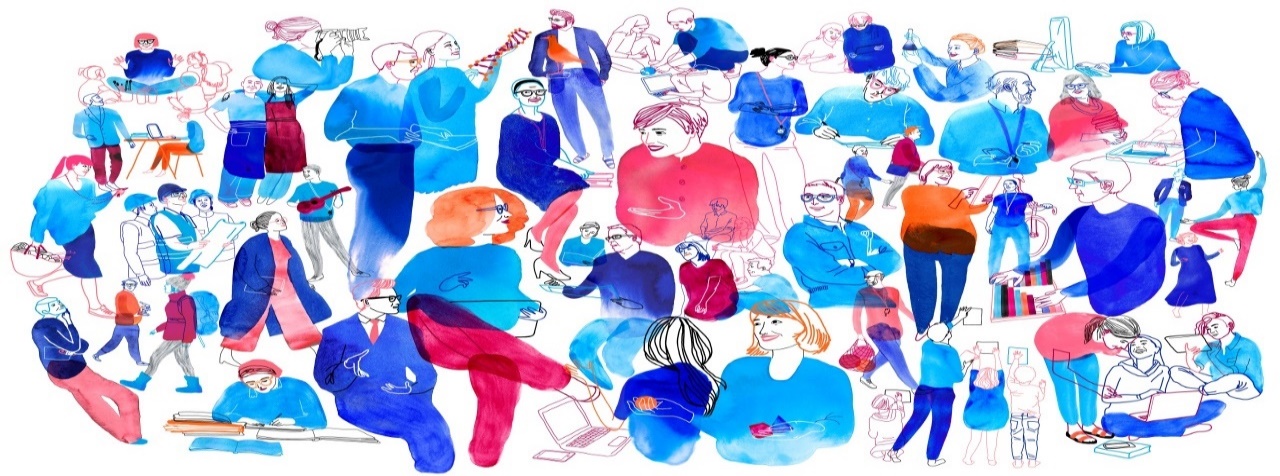 Työstressi ja hyvinvointi opettajan työssä        ke 16.3.2022klo 17-20Teatterihotelli, Riihimäki Tilaisuuteen on tervetulleita kaikki kantahämäläisten OAJ:n paikallisyhdistysten jäsenet.Opettajan työ muuttuu ja vaatimukset ovat kasvussa. Työ tuntuu usein stressaavalta, rajattomalta, epäselvältäkin. Kuinka erilaisten vetoomusten ja vaatimusten ristiaallokossa voi huolehtia omasta stressitasosta ja palautumisesta? Kuinka melkoisen rajatonta työtä voi pyrkiä rajaamaan niin, että työstä irtautuminen mahdollistuu? Entä miten suhtautua erilaisiin opettajan työroolia koskeviin odotuksiin, joita ympäristöllä ja ehkä itselläkin on?Anna Lohman on työpsykologi ja työnohjaaja, joka on erikoistunut työhyvinvointia koskeviin erityiskysymyksiin. Opettajan työhyvinvointikoulutuksessa hän käsittelee laajasti työstressin tematiikkaa opettajan työroolin näkökulmasta.Illan ohjelma:klo 17.00-17.50 Tarjoilu noutopöydästä klo 18.00-20.00 Työstressi ja hyvinvointi opettajan työssä, Anna Lohman, psykologi PsM, työnohjaajaHenkilökohtaiset ilmoittautumiset pe 25.2. klo 15 mennessä.TERVETULOA!Timo Hillman		Katri Juvonen 	puheenjohtaja	alueasiantuntija040 1369 277	040 1369 278OAJ Kanta-Hämeen ohjeet tilaisuuksiin ilmoittautumisesta

1.Tilaisuuksiin ja koulutuksiin ilmoittautuminenIlmoittaudu tilaisuuteen tai koulutukseen kutsussa mainittuun osoitteeseen annettuun päivämäärään mennessä.Peruutukset mahdollisimman varhain ennen ilmoittautumisajan päättymistä p.050 513 7855 tai oajkantahame@gmail.comJokainen osanottaja ilmoittautuu henkilökohtaisesti, ilmoittautuminen tarkoittaa, että osallistut koulutukseen tai muuhun tilaisuuteen kokoaikaisesti. Noudata annettuja aikatauluja.
2. Osallistumisen peruuttaminenJos peruutat ilmoittautumisesi ohjeen mukaan, sinulle ei aiheudu kustannuksia.Jos peruutat osanottosi lähitilaisuuteen ilmoittautumispäivän päättymisen jälkeen ilman lääkärintodistusta tai muuta pätevää selvitystä, veloitetaan Sinulta tilaisuuden tarjoilun hinta. Päätöksen laskuttamisesta tekee puheenjohtaja.Jos itse et voi osallistua tilaisuuteen, johon olet jo ilmoittautunut, voit hankkia itsellesi kohderyhmän mukaisen sijaisen. Ilmoita sijaisen nimi ja yhteystiedot tilaisuuden järjestäjälle.